EASTER bulletin EASTER SUNDAY  12TH APRIL  2020catholic church in burslem & tunstallThe Sacred Heart TunstallQueens Avenue ST6 6EEthesacredhearttunstall@gmail.comwww.thesacredhearttunstall.org.ukSaint Joseph’s BurslemHall Street ST6 4BBstjosephburslem@gmail.comwww.stjosephsburslem.org.ukFr Stanislaus Chukwube CSSpParish Priest parishpriestsht@gmail.comParish Secretariat:Carol CritchlowOffice hours: Wed, Thurs and the Fri 10 am to 2pm13 Queen’s AvenueTunstallST6 6EE01782 838357Safeguarding: Mrs May Algar     	07817212552Mrs Ellen Churchill	07859916416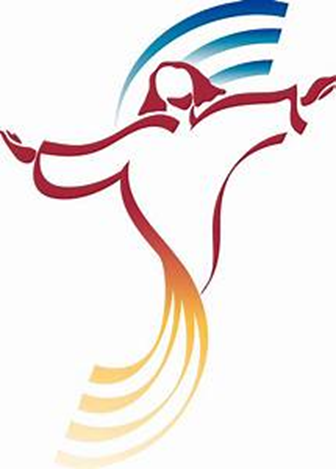 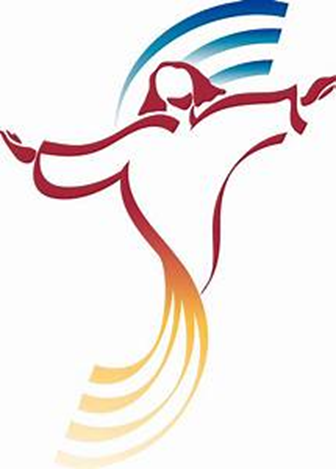 PLEASE PRAY FOR THE REPOSE OF THE SOUL Fr. Timothy Burke and all those whose anniversary occur at this time. May they rest in peace.BAPTISM AND MARRIAGEFor all enquiries for Catholic Marriage and Baptism, kindly contact the Parish Priest at the parish office.________________________________PRAYER A DAY FOR VOCATIONSPlease email or Facebook Carol to choose a day in April to pray for vocations during the month on behalf of the parish.HOLY FATHER’S PRAYER INTENTION FORAPRILFreedom from Addiction
We pray that those suffering from addiction may be helped and accompanied.MASS TIMESSacred HeartSaint Joseph’sMass IntentionSaturday 11th April
EASTER VIGILMissa PrivataSpecial IntentionEASTER SUNDAY, SOLEMNITY OF THE RESURRECTION OF THE LORDMissa PrivataNorman & Evelyn WoodEaster Monday 13th 
SOLEMNITYMissa PrivataThose who care for the SickEaster Tuesday 14th 
SOLEMNITYMissa PrivataHealth Workers of TunstallEaster Wednesday 15th 
SOLEMNITYMissa PrivataHealth Workers of TunstallEaster Thursday 16th 
SOLEMNITYPrivate CelebrationHealth Workers of TunstallEaster Friday 17th 
SOLEMNITYPrivate CelebrationHealth Workers of TunstallEaster Saturday 18th 
SOLEMNITYPrivate MassSpecial IntentionSecond Sunday of Easter
DIVINE MERCY SUNDAYPrivate MassCalogero Taglionini